APPENDIX F.  	END-OF-TRAINING IMPLEMENTATION SURVEYThis page has been left blank for double-sided copying. 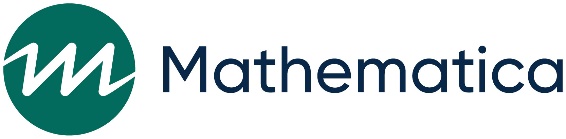 Connecting Adults to Success: Evaluation of Career Navigator TrainingEnd-of-Training Implementation SurveyINSTRUCTIONS SCREENBefore you get started, here are a few helpful tips:  To answer a question, click the box to choose your response or type your answer.To continue to the next webpage, click the "Next" button.To go back to the previous webpage, click the "Back" button. Please note that this command is only available in certain sections.For security purposes, you will be timed out if you are idle for longer than 30 minutes. Please click the “Next” button below to begin or close this webpage to exit. The U.S. Department of Education is sponsoring a study of career navigation training called Connecting Adults to Success: Evaluation of Career Navigator Training. Mathematica is conducting this study for the Department in partnership with Manhattan Strategy Group and Social Policy Research. As a reminder, [ADULT EDUCATION PROVIDER SITE] agreed to participate in the study.The purpose of the study is to understand the effects of training for career navigators on learners’ education and employment outcomes. Career navigators may also be referred to as career coaches, career advisors, career consultants, career counselors, college navigators, transition coordinators, or case managers. Learners may also be referred to as clients or customers. The study will compare learners enrolled in adult education services in two different groups of providers, one where career navigators receive training in the fall of 2022, and one where career navigators receive training two years later. Your provider was assigned to a group based on a random process, like a coin flip. All career navigators at your site are in the same group. Today, you are being asked to take a short survey about the [TRAINING NAME] you just completed. Your participation in this survey is important and will help us learn about the different experiences of career navigators. This survey will take about 10 minutes to complete, depending on your responses. Participation in the survey is completely voluntary and you may choose to skip any question you prefer not to answer. If you are unsure of how to answer a question, please give the best answer you can rather than leaving it blank.The researchers conducting this study follow the confidentiality and data protection requirements of the U.S. Department of Education’s IES (The Education Sciences Reform Act of 2022, Title I, Part E, Section 183). All your responses will be kept private and used only for research purposes. Your responses will be combined with the responses of other respondents and no individual names will be reported. While there are no direct benefits to participants, your participation will help us learn about career navigators and how career navigation training relates to student outcomes. There are no known risks associated with your participation.  If you have any questions about the study, please contact Mathematica’s survey director, Lisbeth Goble, at XXX-XXX-XXXX or email her at XXX@mathematica-mpr.com.	By clicking this box, you are confirming that you understand that the information you provide will be kept private and used only for research purposes. You further understand that your answers will be combined with the responses of other navigators so that no individuals will be identified.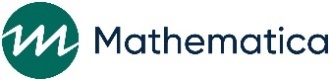 Q1.	About how many hours did you spend in the training platform (i.e., Moodle) preparing for and completing the training? This could include time spent completing training activities in the training platform or accessing other resources listed in the training platform. Please only include time spent working on training tasks, rather than the total time between the start and end of the training. Your best guess is fine.	______________ HOURSQ2.	Outside of time spent working on the training in the training platform (i.e., Moodle), about how many additional hours did you spend preparing for and completing the training? This could include time spent reading the training manual, conducting research activities, or completing any training homework. Please only include time spent working on training tasks, rather than the total time between the start and end of the training. Your best guess is fine.	______________ HOURSThe following questions will ask you about different topics you may have covered in your training.Q3. 	Which of the following topics were covered during [TRAINING NAME]?  Select all that applyCharacteristics of the adult education population	1	Policy and programmatic context of adult education programs	2Understanding of characteristics of adult learners in the local area	3Cultural competency—the ability to understand, communicate with, and effectively interact with people across cultures	4Equity, including racial equity, digital equity, and differential access to resources	5Trauma-informed care (for example, recognizing the presence of trauma symptoms and the role trauma may play in a learner’s life) 	6Prioritizing and tailoring services for learners with different needs	7Active listening (for example, listening attentively, paraphrasing and reflecting back, withholding judgement) 	8Motivational interviewing (for example, directive and learner-centered approach to help learners change behavior) 	9Resources available to learners inside and outside of the organization, including the types of resources that might be useful and how to find and access them	10How to create and maintain strong relationships and referral partnerships inside and outside of the organization	11Gathering and understanding information about available careers, labor markets, and in-demand industries	12Gathering and understanding information about education and training programs or courses	13Career explorations and mapping out career pathways	14Coaching learners to develop their own planning skills	15Goal setting, pursuit, and monitoring	16Q4. 	For each of the following topics, please indicate to what extent you agree with the following statement:	The information we covered on this topic will be useful to my career navigator role.  Q5. 	Which three topics of the course do you think you will applymost often in your role as a career navigator? (Adapted from NCTN end of training survey Q19)Q6. 	To what extent do you agree with the following statements. (NCTN end of training survey)Q7.	How satisfied are you with the quality of the training you received from [TRAINING NAME]? (KIPP Leadership Survey)	Very satisfied	1		Somewhat satisfied	2		Somewhat dissatisfied	3	Very dissatisfied	4Q8.	How likely would you be to recommend [TRAINING NAME] to a colleague? (Adapted from KIPP leadership survey)	Definitely recommend	1		Probably recommend	2		Probably not recommend	3	Definitely not recommend	4Q9.	What is the most important reason why you would not recommend [TRAINING NAME] to a colleague? Thank you for your time!ALL[ADULT EDUCATION PROVIDER SITE] [TRAINING NAMe]	ALL[TRAINING NAME]ALL[TRAINING NAME]ALL[TRAINING NAME]FILL ROW IF ITEM SELECTED IN Q3STRONGLY AGREEAGREEDISAGREESTRONGLY DISAGREEa.	Characteristics of the adult education population1 🔾2 🔾3 🔾4 🔾b.	Policy and programmatic context of adult education programs1 🔾2 🔾3 🔾4 🔾c.	Understanding of characteristics of adult learners in the local area1 🔾2 🔾3 🔾4 🔾d	Cultural competency—the ability to understand, communicate with, and effectively interact with people across cultures1 🔾2 🔾3 🔾4 🔾e.	Equity, including racial equity, digital equity, and differential access to resources1 🔾2 🔾3 🔾4 🔾f.	Trauma-informed care (for example, recognizing the presence of trauma symptoms and the role trauma may play in a learner’s life)1 🔾2 🔾3 🔾4 🔾g.	Prioritizing and tailoring services for learners with different needs1 🔾2 🔾3 🔾4 🔾h.	Active listening (for example, listening attentively, paraphrasing and reflecting back, withholding judgement)1 🔾2 🔾3 🔾4 🔾i.	Motivational interviewing (for example, directive and learner-centered approach to help learners change behavior)1 🔾2 🔾3 🔾4 🔾j.	Resources available to learners inside and outside of the organization, including the types of resources that might be useful and how to find and access them 1 🔾2 🔾3 🔾4 🔾k.	How to create and maintain strong relationships and referral partnerships inside and outside of the organization1 🔾2 🔾3 🔾4 🔾l.	Gathering and understanding information about available careers, labor markets, and in-demand industries1 🔾2 🔾3 🔾4 🔾m.	Gathering and understanding information about education and training programs or courses1 🔾2 🔾3 🔾4 🔾n.	Career explorations and mapping out career pathways1 🔾2 🔾3 🔾4 🔾o.	Coaching learners to develop their own planning skills1 🔾2 🔾3 🔾4 🔾p.	Goal setting, pursuit, and monitoring1 🔾2 🔾3 🔾4 🔾FILL ROW IF ITEM SELECTED IN Q3Select threea.	Characteristics of the adult education population|__|b.	Policy and programmatic context of adult education programs|__|c.	Understanding of characteristics of adult learners in the local area|__|d	Cultural competency—the ability to understand, communicate with, and effectively interact with people across cultures|__|e.	Equity, including racial equity, digital equity, and differential access to resources|__|f.	Trauma-informed care (for example, recognizing the presence of trauma symptoms and the role trauma may play in a learner’s life)|__|g.	Prioritizing and tailoring services for learners with different needs|__|h.	Active listening (for example, listening attentively, paraphrasing and reflecting back, withholding judgement)|__|i.	Motivational interviewing (for example, directive and learner-centered approach to help learners change behavior)|__|j.	Resources available to learners inside and outside of the organization, including the types of resources that might be useful and how to find and access them |__|k.	How to create and maintain strong relationships and referral partnerships inside and outside of the organization|__|l.	Gathering and understanding information about available careers, labor markets, and in-demand industries|__|m.	Gathering and understanding information about education and training programs or courses|__|n.	Career explorations and mapping out career pathways|__|o.	Coaching learners to develop their own planning skills|__|p.	Goal setting, pursuit, and monitoring|__|ALL[TRAINING NAME]Select one per rowSelect one per rowSelect one per rowSelect one per rowSTRONGLY AGREEAGREEDISAGREESTRONGLY DISAGREEa.	I was satisfied with the amount of time I spent on this course1 🔾2 🔾3 🔾4 🔾b.	I found it easy to navigate the training platform1 🔾2 🔾3 🔾4 🔾c.	I know more about career navigation than I did before taking the course1 🔾2 🔾3 🔾4 🔾d.	The instructor’s contributions to course activities added value to my learning 1 🔾2 🔾3 🔾4 🔾e.	The instructor was responsive to my questions or issues regarding the [TRAINING NAME]1 🔾2 🔾3 🔾4 🔾f.	I will be able to apply what I learned to my work helping adult learners navigate their further education/training and careers1 🔾2 🔾3 🔾4 🔾ALL[TRAINING NAME]ALL[TRAINING NAME]Q8 = 3 OR 4[TRAINING NAME]